Ո Ր Ո Շ ՈՒ Մ«11» հուլիսի 2019 թվականի   N 941 -Ա«ԿԱԲԱՐԿՈ» ՍԱՀՄԱՆԱՓԱԿ ՊԱՏԱՍԽԱՆԱՏՎՈՒԹՅԱՄԲ ԸՆԿԵՐՈՒԹՅԱՆԸ ԱՐՏԱՔԻՆ ԳՈՎԱԶԴ ՏԵՂԱԴՐԵԼՈՒ ԹՈՒՅԼՏՎՈՒԹՅՈՒՆ ՏԱԼՈՒ ՄԱՍԻՆ Ղեկավարվելով «Տեղական ինքնակառավարման մասին» Հայաստանի Հանրապետության օրենքի 35-րդ հոդվածի 1-ին մասի 24-րդ կետով, 42-րդ հոդվածի 1-ին մասի 12-րդ կետով, ՀՀ Սյունիքի մարզի Կապան համայնքի ավագանու 2019 թվականի մարտի 29-ի N 20-Ն որոշման պահանջներով և հիմք ընդունելով «ԿԱԲԱՐԿՈ» ՍՊԸ  տնօրեն  Վ.Մելիքյանի դիմումը՝ արտաքին գովազդ տեղադրելու թույլտվություն ստանալու մասին,որոշում  եմ1. Բավարարել «ԿԱԲԱՐԿՈ» ՍՊԸ  տնօրեն  Վ.Մելիքյանի դիմումը՝ Կապան քաղաքի, Շահումյան փողոց թիվ 20/44 հասցեում 33.32 քմ մակերեսով արտաքին գովազդ տեղադրելու թույլտվություն տալու մասին։2. «ԿԱԲԱՐԿՈ» սահմանափակ պատասխանատվությամբ ընկերությանը տրամադրել արտաքին գովազդ տեղադրելու թույլտվություն  2019թ. հուլիս, օգոստոս, սեպտեմբեր  ամիսների համար: ՀԱՄԱՅՆՔԻ ՂԵԿԱՎԱՐ                                      ԳԵՎՈՐԳ ՓԱՐՍՅԱՆ2019թ. հուլիսի11
ք. Կապան
ՀԱՅԱՍՏԱՆԻ ՀԱՆՐԱՊԵՏՈՒԹՅԱՆ 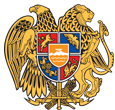 ԿԱՊԱՆ ՀԱՄԱՅՆՔԻ ՂԵԿԱՎԱՐ
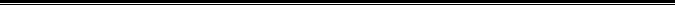 Հայաստանի Հանրապետության Սյունիքի մարզի Կապան համայնք 
ՀՀ, Սյունիքի մարզ, ք. Կապան, +374-285-42036, 060521818, kapan.syuniq@mta.gov.am